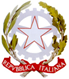 Ministero dell’Istruzione
Istituto Comprensivo Statale di Coccaglio
Via Matteotti, 10/A – 25030 Coccaglio (BS)
AUTORIZZAZIONIALUNNO/A: ………………………………………..………………….Classe ……………………..…………. – Scuola ……………………………………*Genitore o chi esercita la potestà per gli alunni delle scuole dell’infanzia, primarie e secondarie di primo grado.In caso di unico genitore firmatario, nell'impossibilità di acquisire il consenso scritto di entrambi i genitori, il sottoscritto, genitore unico firmatario, consapevole delle conseguenze amministrative e penali per chi rilasci dichiarazioni non corrispondenti a verità̀, ai sensi del DPR 445/2000, dichiara di aver effettuato la scelta/richiesta in osservanza delle disposizioni sulla responsabilità̀ genitoriale di cui agli artt. 316, 337, 337 ter e 337 quater del codice civile, che richiedono il consenso di entrambi i genitori.Nel caso di genitori separati/divorziati è prevista la firma di entrambi i genitori (cfr. art. 155 del Codice Civile, modificato dalla legge 8 febbraio 2006, n°54).Pubblicazioni lavori in Sito scuola e altroAUTORIZZO la pubblicazione gratuita, sul Sito della scuola e altri ambiti, di testi e disegni prodotti da mi__ figli__ a livello individuale e collettivo durante l’intero anno scolastico.Firma ……………………………………..          Firma* ……………………………………..Uscite didatticheAUTORIZZO mi__ figli__ a partecipare alle uscite didattiche gratuite programmate dagli insegnanti durante l’anno (in orario scolastico) sia che si effettuino a piedi che in autobus all’interno o all’esterno del comune.Firma ……………………………………..         Firma* …………………………………………Foto e riprese audiovisiveACCONSENTO che l’immagine di mi__ figli__ possa essere utilizzata per documentare attività di tipo didattico per l’intero anno scolastico.Firma ……………………………………..        Firma* …………………………………………